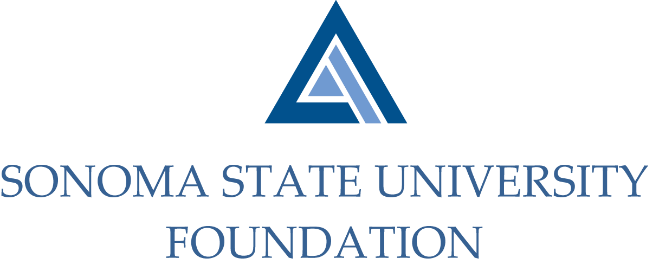 Board of Directors Meeting 									Friday December 4, 2020									 12:30-2:30pm			Video/TeleconferenceMEETING AGENDA12:30pm – Call to OrderPublic Comment PeriodPursuant to California Education Code 89920-28, this time is for any member of the public to address the Board on any item affecting higher education. Each speaker will be allowed no more than three (3) minutes to address the Board, total max of 10 mins.Consent Agenda September 18, 2020 Board Minutes Quarterly Financial Statements 19/20 Philanthropic Activity Data Summary Slides Board Make Up SheetGraystone Quarterly Performance Report 19/20 NACUBO Endowment Survey Talking PointsUniversity President’s Report University UpdateSpecial PresentationAlumni Association & Annual Giving Committee ReportsAudit Committee Report Philanthropy Committee Report Governance Committee ReportInvestment Committee Report Executive Committee ReportAction ItemsConfidentiality Policy & AgreementUniversity Advancement ReportQuarterly Philanthropic Report Student Update New Business / Announcements / AdjournmentNext Meeting Date: 	Friday 3/19/21 (12:30 – 2:30pm) – Zoom/Teleconference